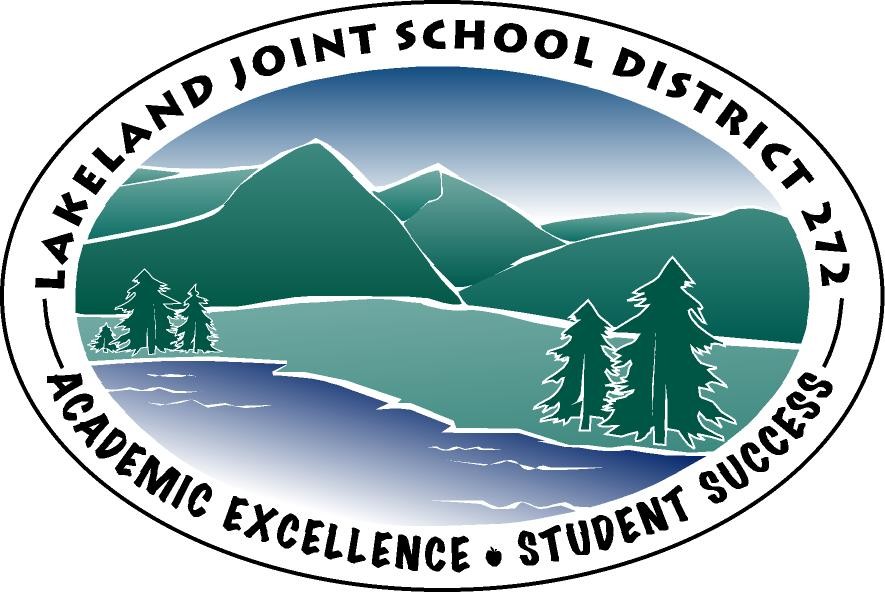         OPEN ENROLLMENT APPLICATION DATE________________TIME ______________RECEIVED: Out of District Application   	In District Transfer Application        Staff WaiverFor School Year 20_____ - 20_____  Grade________________  Name of Resident District________________________________________________________________ NOTE: Out-of-zone and out-of-district applications need to be submitted each year.1. 	Name of Proposed Receiving School________________________________________________________ (Some specialized programs are only offered in a limited number of schools. Contact the LJSD district office at 687-0431 for  further information.)  Applicant Student’s Name_________________________________________________________________  Date of Birth_____________________________________________________________________________  2. 	Assigned School Name of School__________________________________________________________________________ Address of School________________________________________________________________________ Present Grade Level of Student______________________________________________________________3. 	Reason(s) for requesting attendance in this school:  	□Proximity to Parent Work □Proximity to Home □Educational Program □Friends Attend  □Extra-Curricular Program  □Know Teacher or Staff    □Unhappy at Previous School □Boundary Changes  □Other - Explain____________________________________________________________________________ 4. Special and/or unique instructional programs in which the applicant student is currently enrolled (For example: vocational, foreign language, remedial, special education, gifted/talented, etc.):  __________________________________________________________________________________________ 5. Special and/or unique instructional programs in which the applicant student expects to enroll in at the new school:  ______________________________________________________________________________ 6. Extra-curricular activities in which the applicant wishes to participate:_____________________          7. Has the student ever been suspended or expelled from school?  Yes______ No______  Page 1 Open Enrollment Application 8. Has the student had a history of disciplinary infractions within the past 3 years? Yes______ No______ If YES, describe the circumstances (including dates and duration)_____________________________________________  __________________________________________________________________________________________________  9. Transportation arrangements that will be made by the parent/guardian   —————————————————————————————————————————————————————— 10. Parent/Guardian Information:  Name ___________________________________________________________________________________  Address ________________________________________ City _____________________ Zip Code_____________ Phone Contacts:  Home _______________________ Cell _____________________ Work________________  I have read the school district procedure on Open Enrollment, and hereby request that my son/daughter be permitted to attend __________________________________ (name of proposed receiving school). I also understand that my child and I will be required to sign a contract upon enrolling, if this application is approved. The district reserves the right to remove a transfer student at any time because of unacceptable behavior, false or misleading information on the open enrollment application, lack of academic progress, or poor attendance. Parent/Guardian’s Signature ____________________________________________  Date ____________ Principal Signatures □Approve □Deny Transfer ________________________________(Assigned School)  Date________ □Approve □Deny Transfer ________________________________(Receiving School)  Date________ Superintendent or Designee’s Signature □Approve □Deny _______________________________________________________ Date________  Within 60 days following action on the application, notification must be sent to Parents, Building Principals and Superintendent of the out-of-district applicant’s school district. Reason for denial: ___________________________________________________________________________________  This application form, was prepared pursuant to Section 33-1402, Idaho Code and is for use by the Lakeland Joint School District.  Page 2 Open Enrollment Application Updated 08.15.2016OPEN ENROLLMENT CONTRACT This Open Enrollment Contract documents an agreement between _______________________________                                                                                                                                                         Student ________________________________ and ____________________________________ in accordance with   Parent/Guardian                                                                             Receiving School Lakeland Joint School District Open Enrollment Policies and Procedures, which states the following:  Revocation of a Transfer:  The District reserves the right to remove a transfer student at any time because of unacceptable behavior, false or misleading information on the Open Enrollment Application, lack of academic progress, or poor attendance. The Superintendent, Principal or designee shall inform the parent/guardian of behavior that jeopardizes the student’s status at the transfer school. _________________________________ will be allowed to attend ___________________________________   Student Name                                                                                                          School Name based on the following expectations:  Follow attendance and discipline policies as outlined in the Lakeland Joint School District Policy Manual and/or the school student handbook.  Receive no major disciplinary violations as outlined in the Lakeland Joint School District Policy Manual    Make progress toward positive academic achievement  Any violations of these expectations will require specific documentation from the principal or designee at time of administrative review.  As an open enrolled student, I understand if I do not fulfill this contract, I may be required to return to my home school.  This Open Enrollment Contract is in effect for the duration of my enrollment at this school. __________________________________________	_______________________________________Student Signature						Parent Signature__________________________________________	_______________________________________Building Administrator Signature                                          Date Student Original Contract and Open Enrollment Application will be kept on file at the District Administration Office Page 3 Open Enrollment Application Updated 08.15.2016